Załącznik nr 6 do Zasad wydawania i publikowania wewnętrznych aktów prawnych w Uniwersytecie Opolskim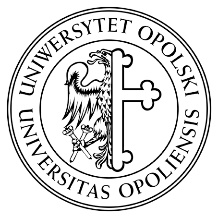 KOMUNIKAT nr   /__________________z dnia _____________________ r.w sprawie: Na podstawie _________________________________________________________________ – __________________________ Uniwersytetu Opolskiego obwieszcza:§ 1__________________________________________________________________________________________________________________________________________________________________________________________________________________________________________________________________________________________________§ 2__________________________________________________________________________________________________________________________________________________________________________________________________________________________________________________________________________________________________